"بسمه تعالی”قرارداد طراحی سایت و پشتیبانیاین قرارداد فی مابین:آقای/خانم .................. با شماره تماس: ............................ به آدرس: .................................................. با پست الکترونیک ........................... که از این پس در این قرارداد «مجری» نامیده می شود.و طرف دیگر آقای/خانم .................... به شماره های تماس .......................................... به آدرس : ....................................................... با پست الکترونیک .................................که از این پس در این قرارداد که از این پس در این قرارداد «کارفرما» نامیده می شود.منعقد میگردد و طرفین با امضاء این قرارداد خود را ملزم و متعهد به رعایت اجرای کامل و تمام مفاد آن می دانند .ماده 1) موضوع قرارداد:طراحی سایت با موضوع ......................  بر روی دامنه ...........................ثبت دامنه ......................دیزاین سایت وردپرسی با قالب ....................اصلاح دسته بندی محصولاتتکمیل لیست محصولات با محتوای متنی و تصویریماده 2) مدت قرارداد:مدت این قرارداد از تاریخ امضاء قرارداد بمدت 90 روز کاری و مطابق با برنامه ذیل می باشد :فاز اول: طراحی سایت با ساختاری کاملا بهینه  – 30 روز کاری از تاریخ امضاء قراردادفاز دوم: ساخت لیست محصولاتفار سوم: بهینه سازی سایت و انجام سئو سایت – ۹۰ روز با شروع اجرای فاز اولفاز چهارم: به روز رسانی محصولات – از شروع قرارداد، هر هفتهماده 3) مبلغ قرارداد و نحوه پرداخت :مبلغ کل قرارداد ...............................  ریال معادل ............................... ریال  وجه نقد رایج کشور برآورد می گردد که که به صورت ذیل از سوی کارفرما به مجری قابل پرداخت می باشد.مبلغ  ..................... ریال معادل ................... ریال پس از 1 ماه از امضاء قرارداد.مبلغ  ..................... ریال معادل ................... ریال پس از 2 ماه از امضاء قرارداد.مبلغ  ..................... ریال معادل ................... ریال پس از 3 ماه از امضاء قرارداد.تبصره : کلیه پرداخت های فوق توسط کارفرما بایستی به شماره حساب ................................... به نام ............................ نزد بانک ....... واریز و یا به شماره کارت ................................................. واریز شود .ماده 4) تعهدات کارفرما4-1) کارفرما موظف است از تاریخ شروع قرارداد و در طول زمان انجام پروژه اطلاعات مورد نیاز سایت را در هر زمانی که مجری درخواست می کند ، در اسرع وقت در اختیار او قرار دهد.4-2) کارفرما موظف است در حفاظت از کلیه اطلاعات امنیتی وب سایت که در اختیار وی قرار میگیرد کوشا باشد. در طول مدت قرارداد درصورتی که کارفرما نیاز به نام کاربری و رمز عبور وب سایت داشته باشد کتباً از مجری درخواست می نماید و مجری موظف است در اسرع وقت به کارفرما اعلام نماید . با عنایت به مطلب پیش گفت ، در صورتی که کارفرما نام کاربری و رمز عبور وب سایت را در اختیار داشت ، نباید در اختیار افراد غیر قرار دهد و مجری مسئولیتی در این خصوص بر عهده نخواهد داشت.4-3) کارفرما متعهد است نسبت به پرداخت به موقع مبلغ قرارداد مطابق ماده ۴ قرارداد , به مجری اقدام نماید .4-4) در صورتکیه مطابق بند ۵-۲ ماده ۵ قرارداد کارفرما نام کاربری و رمز عبور وب سایت را در اختیار داشت ، چنانچه در دوره قرارداد شخص خود کارفرما یا شخص دیگری فعالیتی بر روی سایت انجام دهد که باعث افت رتبه سایت گردد، مجری هیچگونه مسئولیتی در این زمینه نخواهد داشت.4-5) کلیه هزینه های خرید domain، Host و قالب و افرونه ها در صورت نیاز با کارفرما خواهد بود.4-6) در صورت عدم رعایت هریک از موارد فوق، مجری میتواند به صورت یک طرفه قرارداد را فسخ نماید.ماده 5) تعهدات مجری:5-1) مجری مکلف است طرح را در زمان پیش بینی شده اجراء و مورد قرارداد را در تاریخ مقرر به کارفرما تحویل نماید.
5-2) مجری متعهد می گردد براساس موضوع قرارداد از لحاظ ارائه خدمات فنی و نحوه انجام کار و بهینه سازی سایت رضایت کارفرما را بطور کامل جلب نماید و هرگونه اعتراض یا عدم رضایت کارفرما از کار انجام شده که به موضوع قرارداد مربوط می گردد باید هرچه سریعتر از سوی مجری رسیدگی و ترتیب اثر داده شود.5-3) کلیه اطلاعاتى که توسط کارفرما در اختیار مجری قرار میگیرد از سوی مجری محرمانه تلقی میگردد . بطور کلی ، کلیه اطلاعات سایت طراحی شده و کلیه سایت های مرتبط با سایت اصلی ، قراردادهای منعقده فی مابین کارفرما و مجری و هرگونه قرارداد دیگر کارفرما با سایرین که اطلاعات آن در اختیار مجری قرار می گیرد و هرگونه اطلاعات دیگر در رابطه با کارفرما و فعالیت وی ، کاملا ًمحرمانه می باشد و مجری موظف به حفظ و نگهدارى اطلاعات داده شده بوده و حق در اختیار قرار دادن این اطلاعات به هرنحوی و به هرشخص حقیقی یا حقوقی را ندارد.5-4) مجری متعهد می گردد طی گزارش، مشکلات موجود در سایت و همچنین رفع و بهبود موارد فوق را در پایان کار به کارفرما ارائه نماید.5-5) مجری متعهد می شود موضوع قرارداد را به کارفرما یا نماینده ایشان تحویل دهد.5-6) مجری موظف به تأمین امنیت تارنما مطابق با استانداردهای موجود می باشد.5-7) سایت طراحی شده ، از لحاظ رفع کلیه اشکالات فنی ناشی از خطای برنامه نویسی به مدت 3 ماه و به صورت رایگان از طرف مجری گارانتی می گردد.5-8) کارفرما در خصوص تأمین ملزومات ، محل استقرار ، امکانات و تجهیزات مورد نیاز جهت انجام خدمات طراحی سایت و سئو و تنها در خصوص ایجاد و ارائه مطلب جهت مطلب گذاری در مبحث سئو ، مسئولیت ارائه مشخصات محصول را خواهد داشت و مجری متعهد به ارائه خدمات بر اساس شرح خدمات قرارداد می باشد5-9) مجری متعهد میگردد از روشهایی که باعث قرار گرفتن وب سایت در لیست سیاه موتورهای جستجو میشود استفاده نکند. در غیر اینصورت ضمن عودت تمام مبلغ قرارداد به کارفرما، نسبت به بهینه سازی یک سایت جدید با تمام مشخصات سایت قبلی بطور رایگان اقدام نماید.ماده 6) اقامتگاه قانونی :اقامتگاه قانونی طرفین، همان نشانی مندرج در قرارداد بوده و در موارد لزوم و به منظور ابلاغ مکاتبات، مورد استناد خواهد بود و در صورتیکه در طول مدت قرارداد نشانی متعاقدین تغییر یابد، طرفین باید رسماً و کتباً مراتب را به یکدیگر ابلاغ نمایند و تا قبل از ابلاغ رسمی، نشانی قبلی معتبر خواهد بود.ماده 7) فسخ قرارداد :فسخ یک جانبه قرارداد از سوی هر یک از طرفین قرارداد به جز مورد ذکر شده در تبصره ۱ ماده 2 و تبصره 7 ماده 5 قابل پذیرش نبوده و فسخ قرارداد به غیر از موارد قانونی فقط با توافق طرفین امکان پذیر است.ماده 8) حل اختلاف :در مواردی که برای طرفین این قرارداد در تعبیر و تفسیر و یا اجرای کامل یا قسمتی از قرارداد اختلاف نظری حادث گردد، موضوع توسط ۲ نفر از اساتید مرضی الطرفین (یک نفر از طرف کارفرما و یک نفر از طرف مجری)، بررسی و حکم آنها برای طرفین لازم الرعایه می باشد. و در صورتیکه مساعی طرفین و نمایندگان آنان به نتیجه نرسد، هریک از طرفین حق خواهند داشت جهت احقاق حقوق خود به مراجع ذیصلاح قضایی شهر تهران مراجعه نمایند.ماده 9) حقوق و مالکیت :کلیه حقوق مادی و معنوی طرح متعلق به کارفرما می باشدو مجری اجازه درج پروژه در نمونه کار های خود را دارد.
تبصره: مجری به جز درج حقوق معنوی طراحی سایت نمیتواند در هیج جای سایت نام و نشانی از خود و یا شرکت تابعه و  متبوع خود و یا هر شخصیت حقیقی و یا حقوقی دیگر بدون اجازه کارفرما ، ثبت نماید .ماده ۱0) موارد فورس ماژور:
درصورتی که به صورت قهری مشکلی در ادامه فعالیت مجری پیش آمد که رفع آن از حیطه توانایی مجری خارج بود ، قرارداد پس از تسویه حساب با توافق طرفین فسخ خواهد شد و یا در صورت توافق طرفین به مدت قرارداد افزوده خواهد شد .هرگاه در اثر عواملی مانند(و نه محدود به) زلزله، سیل،آتش سوزی، جنگ، اعتصابات و آشوبهای اجتماعی و تحریم ایران (که منجر به مسدود شدن هاست گردد) و … که خارج از حیطه اراده و اختیار طرفین می باشد اتفاق افتد، ادامه خدمات تا رفع آن عوامل متوقف خواهد گردید و عدم انجام خدمات در این زمان به معنای عدول از پیمان نخواهد بود.ماده 11) قوانین حاکم بر قرارداد :11-1)  این قرارداد از هر حیث تابع قوانین و مقررات جمهوری اسلامی ایران خواهد بود.11-2)  این قرارداد در 11 ماده و 17 بند و 2 تبصره و 5 صفحه و در دو نسخه که هر یک بطور مجزا حکم واحد را دارند در تاریخ .......................... به امضاء طرفین رسیده است. مجریکارفرماامضاء و اثر انگشتامضاء و اثر انگشت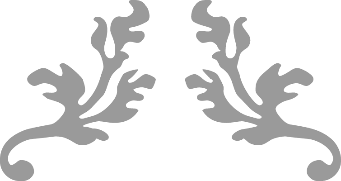 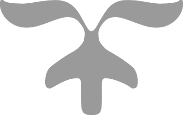 